Future foods: What will we be eating in 20 years' time?By Denise WintermanBBC News Magazine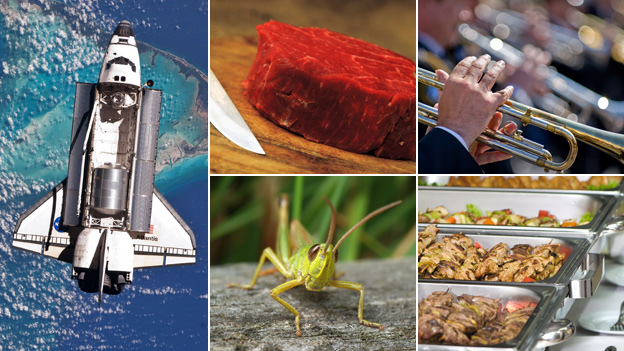 Volatile food prices and a growing population mean we have to rethink what we eat, say food futurologists. So what might we be serving up in 20 years' time?It's not immediately obvious what links Nasa, the price of meat and brass bands, but all three are playing a part in shaping what we will eat in the future and how we will eat it.Continue reading the main storyFoods we used to eatIn ancient Greece breakfast was bread dipped in wineIn ancient Rome they liked garum, a sauce made out of fish entrails and fermented for a long time in the sunIn Tudor times spit-roast dolphin was on the menuHenry VIII's banquets would include peacock, heron, porpoise and seagullWhy historic food is back on the menuDiscover the way people used to liveRising food prices, the growing population and environmental concerns are just a few issues that have organisations - including the United Nations and the government - worrying about how we will feed ourselves in the future.In the UK, meat prices are anticipated to have a huge impact on our diets. Some in the food industry estimate they could double in the next five to seven years, making meat a luxury item."In the West many of us have grown up with cheap, abundant meat," says food futurologist Morgaine Gaye."Rising prices mean we are now starting to see the return of meat as a luxury. As a result we are looking for new ways to fill the meat gap."So what will fill such gaps and our stomachs - and how will we eat it?Insects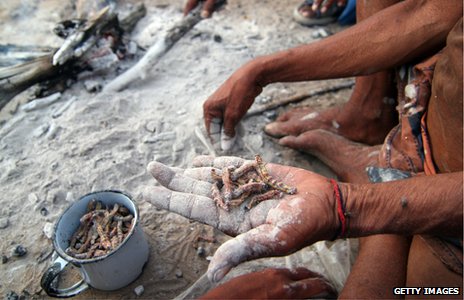 Insects, or mini-livestock as they could become known, will become a staple of our diet, says Gaye.It's a win-win situation. Insects provide as much nutritional value as ordinary meat and are a great source of protein, according to researchers at Wageningen University in the Netherlands. They also cost less to raise than cattle, consume less water and do not have much of a carbon footprint. Plus, there are an estimated 1,400 species that are edible to man.Continue reading the main storyInsect nutritional value /100gDiscover more about insectsMore on protein and healthy eatingGaye is not talking about bushtucker-style witchetty grubs arriving on a plate near you. Insect burgers and sausages are likely to resemble their meat counterparts."Things like crickets and grasshoppers will be ground down and used as an ingredient in things like burgers."The Dutch government is putting serious money into getting insects into mainstream diets. It recently invested one million euros (£783,000) into research and to prepare legislation governing insect farms.A large chunk of the world's population already eat insects as a regular part of their diet.Caterpillars and locusts are popular in Africa,wasps are a delicacy in Japan, crickets are eaten in Thailand.But insects will need an image overhaul if they are to become more palatable to the squeamish Europeans and North Americans, says Gaye, who is a member of the Experimental Food Society."They will become popular when we get away from the word insects and use something like mini-livestock."Sonic-enhanced foodIt's well documented how the appearance of food and its smell influence what we eat, but the effect sound has on taste is an expanding area of research. A recent study by scientists at Oxford University found certain tones could make things taste sweeter or more bitter."No experience is a single sense experience," says Russell Jones, from sonic branding company Condiment Junkie, who were involved in the study. "So much attention is paid to what food looks like and what it smells like, but sound is just as important."Continue reading the main storyWhat noises affect what tastes?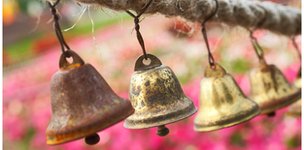 Low brass sounds make things taste more bitterHigh-pitched tunes played on a pianos or bells make things taste sweeterSource: Bittersweet StudyWatch an animated guide to how we tasteDiscover more about how we hearThe Bittersweet Study, conducted by Charles Spence, a professor of experimental psychology at Oxford University, found the taste of food could be adjusted by changing the sonic properties of a background soundtrack."We're not entirely sure what happens in brain as yet, but something does happen and that's really exciting," says Jones.Sound and food have been experimented with by chef Heston Blumenthal. His Fat Duck restaurant has a dish called the Sound of the Sea, which is served with an iPod playing sounds of the seaside. The sounds reportedly make the food taste fresher.But more widespread uses are developing. One that could have an important impact is the use of music to remove unhealthy ingredients without people noticing the difference in taste."We know what frequency makes things taste sweeter," says Jones, also a member of the Experimental Food Society. "Potentially you could reduce the sugar in a food but use music to make it seem just as sweet to the person eating it."Companies are also increasingly using the link between food and sound in packaging. One crisp company changed the material it used to make packets as the crunchier sound made the crisps taste fresher to consumers. Recommended playlists could also appear on packaging to help enhance the taste of the product.Jones says the use of sound is even being applied to white goods. Companies are looking into the hum fridges make, as a certain tone could make people think their food is fresher.Lab-grown meatEarlier this year, Dutch scientists successfully produced in-vitro meat, also known as cultured meat. They grew strips of muscle tissue using stem cells taken from cows, which were said to resemble calamari in appearance. They hope to create the world's first "test-tube burger" by the end of the year.The first scientific paper on lab-grown meat was funded by Nasa, says social scientist Dr Neil Stephens, based at Cardiff University's ESRC Cesagen research centre. It investigated in-vitro meat to see if it was a food astronauts could eat in space.Continue reading the main story“Start Quote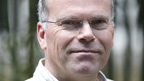 In the beginning it will taste bland... we will need to work on the flavour ”Mark PostCould vegetarians eat a 'test tube' burger?Ten years on and scientists in the field are now promoting it as a more efficient and environmentally friendly way of putting meat on our plates.A recent study by Oxford University found growing meat in a lab rather than slaughtering animals would significantly reduce greenhouse gases, along with energy and water use. Production also requires a fraction of the land needed to raise cattle. In addition it could be customised to cut the fat content and add nutrients.Prof Mark Post, who led the Dutch team of scientists at Maastricht University, says he wants to make lab meat "indistinguishable" from the real stuff, but it could potentially look very different. Stephens, who is studying the debate over in-vitro meat, says there are on-going discussions in the field about what it should look like.He says the idea of such a product is hard for people to take on board because nothing like it currently exists."We simply don't have a category for this type of stuff in our world, we don't know what to make of it," he says. "It is radically different in terms of provenance and product."How is a hamburger made in a laboratory?There are several steps and the procedure starts when muscle stem cells are taken from animals in a biopsy, says Mark Post, who is leading the project at Maastricht University.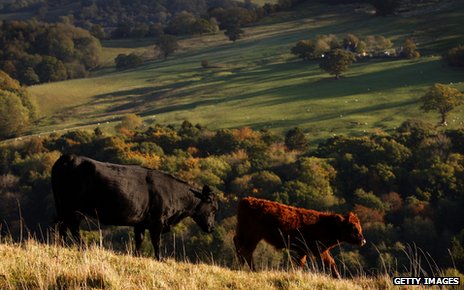 1/5AlgaeAlgae might be at the bottom of the food chain but it could provide a solution to some the world's most complex problems, including food shortages.It can feed humans and animals and can be grown in the ocean, a big bonus with land and fresh water in increasingly short supply, say researchers. Many scientists also say the biofuel derived from algae could help reduce the need for fossil fuels.Continue reading the main storySeaweed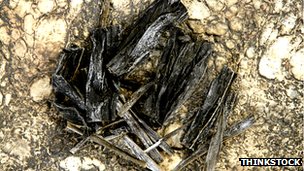 There are 10,000 types in the worldUK waters hold about 630 species, but only around 35 have been used in cookingWorldwide 145 species of red, brown or green seaweed are used as foodSource: Seaweed Health FoundationTry out some seaweed recipesShould people eat more seaweed?Some in the sustainable food industry predict algae farming could become the world's biggest cropping industry. It has long been a staple in Asia and countries including Japan have huge farms. Currently there is no large-scale, commercial farm in the UK, says Dr Craig Rose, executive director of the Seaweed Health Foundation."Such farms could easily work in the UK and be very successful. The great thing about seaweed is it grows at a phenomenal rate, it's the fastest growing plant on earth. Its use in the UK is going to rise dramatically."Like insects, it could be worked into our diet without us really knowing. Scientists at Sheffield Hallam University used seaweed granules to replace salt in bread and processed foods. The granules provide a strong flavour but were low in salt, which is blamed for high blood pressure, strokes and early deaths. They believe the granules could be used to replace salt in supermarket ready meals, sausages and even cheese."It's multi-functional," says Gaye. "And many of its properties are only just being explored. It such a big resource that we really haven't tapped into yet."With 10,000 types of seaweed in the world, including 630 in the UK alone, the taste of each can vary a lot, says Rose.Food sourceProtein (g)Calcium (mg)Iron (mg)SOURCE: MONTANA STATE UNIVERSITYSOURCE: MONTANA STATE UNIVERSITYSOURCE: MONTANA STATE UNIVERSITYSOURCE: MONTANA STATE UNIVERSITYCaterpillar28.2n/a35.5Grasshopper20.635.25Dung beetle17.230.97.7Minced beef27.4n/a3.5